Lundi 15 juin 2020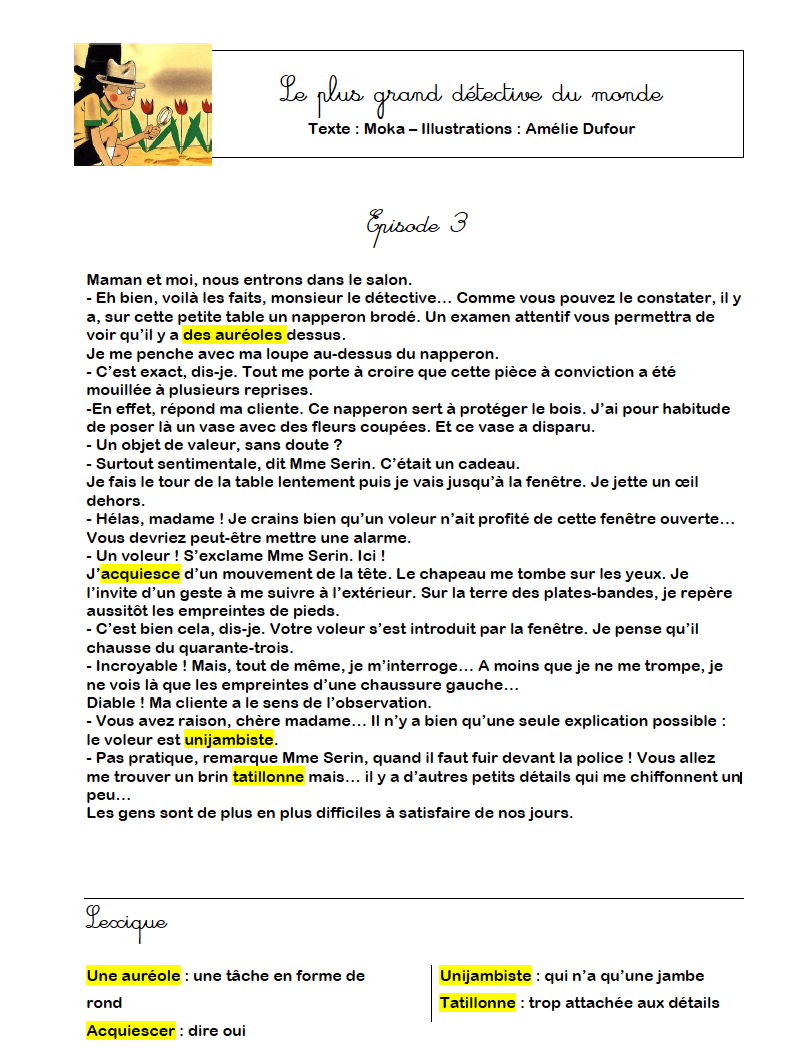 Le plus grand détective du monde -   Episode 3CompréhensionQuel objet a disparu ?........................................................................................................................................................................Observe bien l’image puis coche les phrases qui la décrivent correctement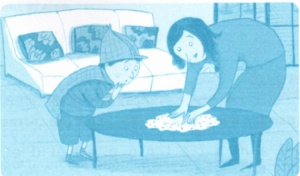 O La maman de Gilou lui montre le napperon tâché.O La maman de Gilou montre à son fils comment nettoyer la table du salon.O Caramel dort tranquillement sur le canapé.O Gilou est déguisé en détective privé.VocabulaireRelie chaque parole à celui qui la dit ? Utiliserais-tu le « tu » ou le « vous » pour les situations suivantes ?Tu t’adresses à ton voisin de classe pour lui demander où il range ses crayons : tu lui dis : ……………………Tu t’adresses à un adulte que tu ne connais pas pour lui demander comment il va : tu lui dis : …………………Ecrire des phrases ou un petit texteSépare les mots de cette phrase puis copie-la correctement J’aipourhabitudedeposerlàunvaseavecdesfleurscoupées......................................................................................................................................................................... Retrouve la phrase dont les groupes de mots ont été mélangés. Recopie-la sans erreur.de la table              Je fais                jusqu’à la fenêtre.     le tour         lentement          puis je vais........................................................................................................................................................................LectureLis chaque texte puis réponds à la question en faisant une phrase.Frédéric descendit de son vélo et dit bonjour à Madame Dupré en lui tendant deux lettres et une carte postale. Quel est le métier de Frédéric ? ..........................................................................................................................................................................« Quand j’ai ouvert la boite, j’ai vu qu’ils étaient tous cassés ! - Eh bien, on mangera une omelette ce soir ! » Qu’est ce qui est cassé ? ..........................................................................................................................................................................Denis ouvrit la porte, posa son cartable dans l’entrée et alla à la cuisine se faire une tartine de confiture.
D’où revient Denis ? ..........................................................................................................................................................................VocabulaireTrouve le contraire des mots souligné.Ma réponse est fausse.  ................................................................................................Cette punition est injuste  ................................................................................................Que remarques tu ? ................................................................................................Ajoute un des préfixes proposés pour construire des mots de sens contraire.in, im, mal ou dé. Parfois, il y a 2 solutions.Récris les phrases en remplaçant les verbes soulignés par leur contraire.Le maçon a détruit son mur.  ................................................................................................Pierre met son manteau.  ................................................................................................CalculPose en colonnes puis effectueGrandeurs et mesuresObserve bien ce calendrier puis réponds aux questions 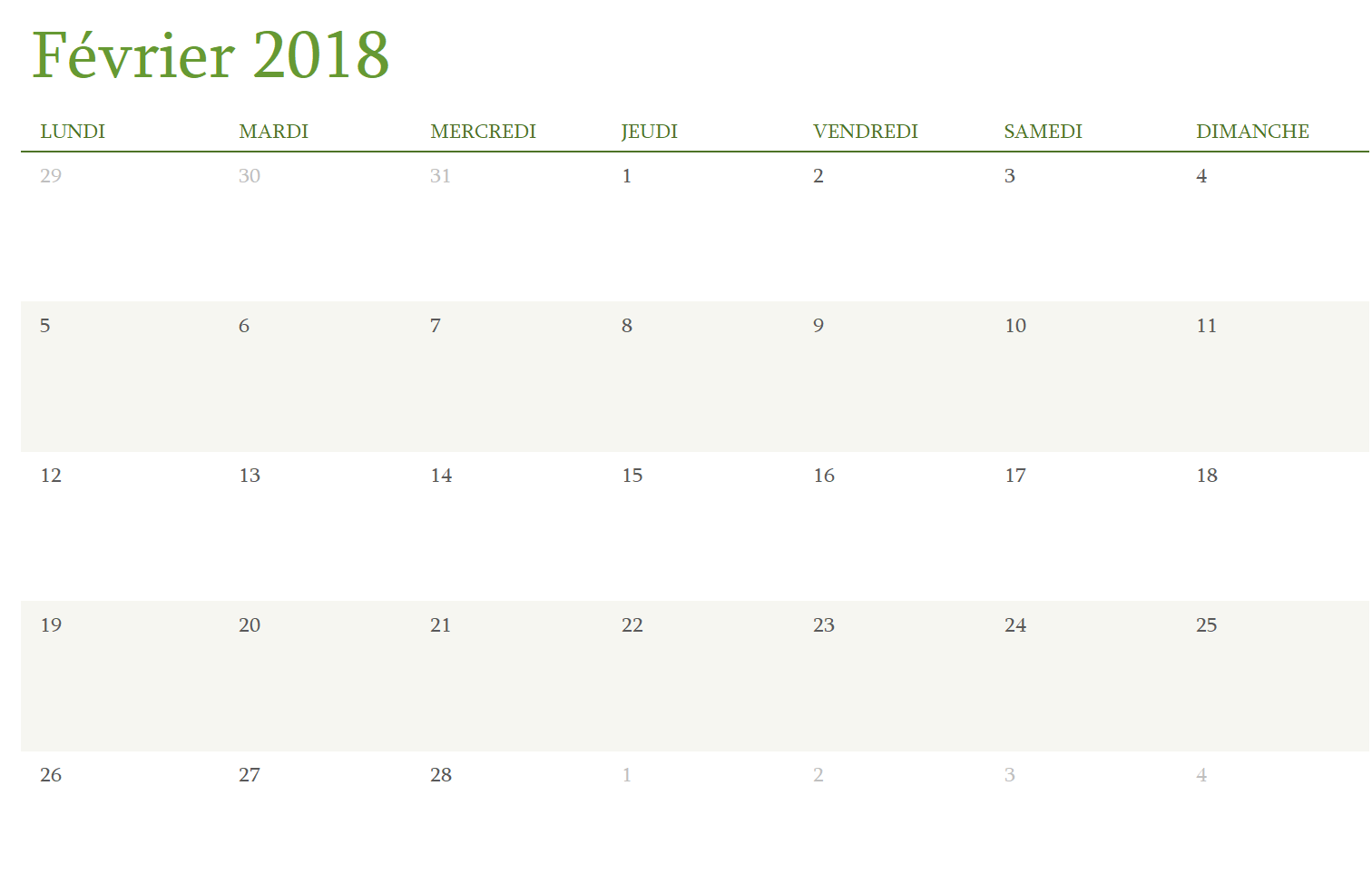 Quel mois indique ce calendrier ? ............................................................................................................. Combien de jours compte-t-il ? ............................................................................................................. Entoure une semaine en bleu Mets une croix sous le vendredi 9.Combien y a-t-il de jeudis ? ............................................................................................................. Quel jour de la semaine étions nous le 7 ? ...............................................................................................Que dis-tu ?Que faites-vous ?le détectiveQu’avez-vous dessiné ?GilouOù es-tu ?Gilou..........poli..........fatigable..........heureux..........monter..........mobile..........honnête..........touchable..........possible..........nouer..........faire..........certain..........placer482 + 54 + 9 =663 – 54 =450 – 115 = 